ASSUNTO :. INDICO PARA QUE O DEPARTAMENTO COMPETENTE, QUE SEJA REALIZADO OPERAÇÃO TAPA BURACOS NA RUA DURVAL PACOLLA NO JARDIM MARIA ANTONIETA.DESPACHO:.   SALA DAS SESSÕES ____/____/_____ PRESIDENTE DA MESA    INDICAÇÃO Nº  , DE 2019SENHOR PRESIDENTE,SENHORES VEREADORES,INDICO ao Exmo Senhor Prefeito Municipal para que o departamento competente, que seja realizado operação tapa buracos na Rua Durval Pacolla no Jardim Maria Antonieta.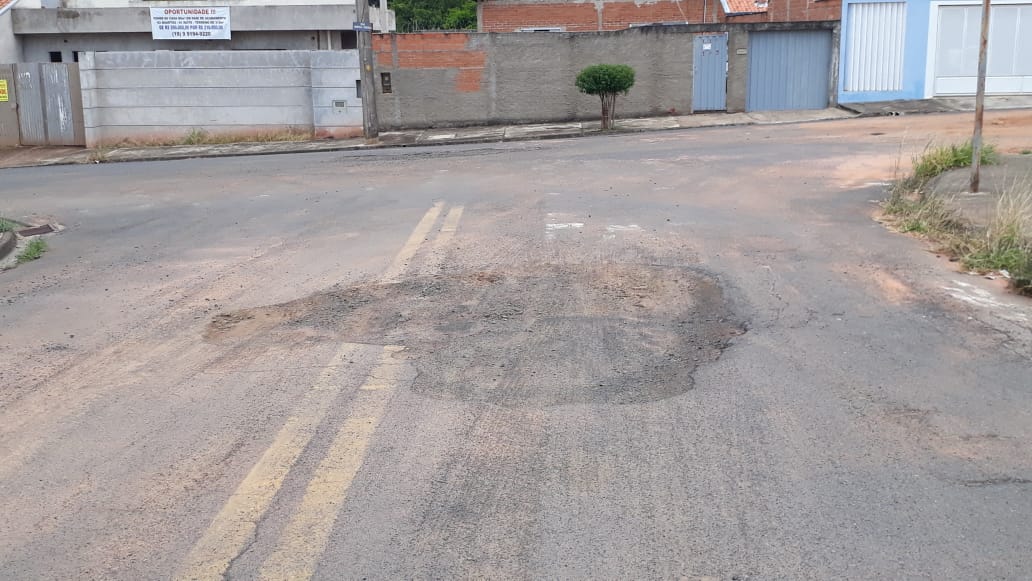 SALA DAS SESSÕES “VEREADOR SANTO RÓTOLLI”, aos 07 de janeiro de 2019.VEREADOR LUIS ROBERTO TAVARES